FairShares Canvass V3.0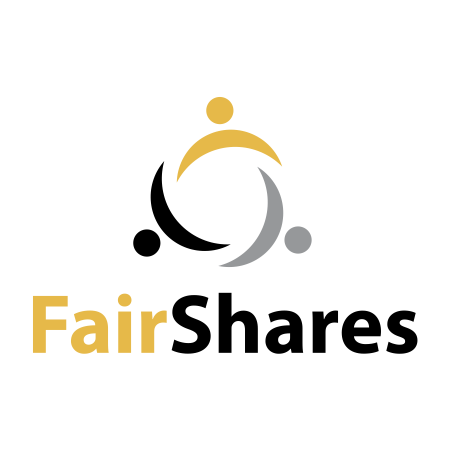 CQ = Canvass Question, KQ = Key QuestionFairShares Canvass V3.0Final QuestionsCQ4.1 - Are there any other questions we need to ask/answer during the planning workshops? CQ4.2 - Are there any tax laws that might influence the choice of legal form? CQ4.3 - Are there any cultural / legal barriers to registering as a company, cooperative, partnership or association?  CQ4.4 - What is the 'qualifying contribution' for Labour members (i.e. What labour contribution is sufficient to be accepted as a Labour member)? CQ4.5 - What is the 'qualifying contribution' for User members (What use or purchase of enterprise goods/services is sufficient to be accepted as a User member)? CQ4.6 - Should this FairShares Plan be published? Relevance (for Idea workshops)Feasibility (for Incubation workshops)Sustainability (for Planning workshops)What is your idea?(General value proposition)(CQ1.1 / KQ2)What need(s) does your idea fulfil? (Primary purpose)(CQ1.2 / KQ2)What makes your idea attractive:(Stakeholder value propositions)To those who will start the enterprise (Founder members)? (CQ1.4 / KQ2)To those who will make the goods/services offered by the enterprise (Labour members)? (CQ1.5 / KQ2)To those who will use / buy goods / services from the enterprise  (User members)? (CQ1.6 / KQ2)To those who will contribute money 
(Investor members)? (CQ1.7 / KQ2)How would you describe (label) your primary stakeholders?(Link to learning activity about primary stakeholders)Founders:(CQ2.1 / KQs 1 and 4)Labour member:(CQ2.2 / KQs 1 and 4)User members:(CQ2.3 / KQs 1 and 4)Investor members:(CQ2.4 / KQs 1 and 4)What goods/services can you offer to achieve your primary purposes?(Key activities)(CQ2.10 / KQ3)What goods/services can you offer to achieve your primary purposes?(Key activities)(CQ2.10 / KQ3)How will you segment users (i.e. clients/customers)?(Market segments)(CQ3.3/ KQ5)(Link to learning activity on markets / market segmentation)How will you reach each segment?(Distribution channels)Direct(CQ3.4 / KQ5)Via Partners/Intermediaries(CQ3.5 / KQ5)How will primary stakeholders review the following type of impact:(Social auditing)Social impact on members(CQ3.5 / KQ6)Economic impacts on members and host community(CQ3.7 / KQ6)Environmental impact(CQ3.8 / KQ6)What is your idea?(General value proposition)(CQ1.1 / KQ2)What need(s) does your idea fulfil? (Primary purpose)(CQ1.2 / KQ2)What makes your idea attractive:(Stakeholder value propositions)To those who will start the enterprise (Founder members)? (CQ1.4 / KQ2)To those who will make the goods/services offered by the enterprise (Labour members)? (CQ1.5 / KQ2)To those who will use / buy goods / services from the enterprise  (User members)? (CQ1.6 / KQ2)To those who will contribute money 
(Investor members)? (CQ1.7 / KQ2)How will you segment users (i.e. clients/customers)?(Market segments)(CQ3.3/ KQ5)(Link to learning activity on markets / market segmentation)How will you reach each segment?(Distribution channels)Direct(CQ3.4 / KQ5)Via Partners/Intermediaries(CQ3.5 / KQ5)How will primary stakeholders review the following type of impact:(Social auditing)Social impact on members(CQ3.5 / KQ6)Economic impacts on members and host community(CQ3.7 / KQ6)Environmental impact(CQ3.8 / KQ6)What is your idea?(General value proposition)(CQ1.1 / KQ2)What need(s) does your idea fulfil? (Primary purpose)(CQ1.2 / KQ2)What makes your idea attractive:(Stakeholder value propositions)To those who will start the enterprise (Founder members)? (CQ1.4 / KQ2)To those who will make the goods/services offered by the enterprise (Labour members)? (CQ1.5 / KQ2)To those who will use / buy goods / services from the enterprise  (User members)? (CQ1.6 / KQ2)To those who will contribute money 
(Investor members)? (CQ1.7 / KQ2)How can primary stakeholders cooperate to create a supply chain? (Production > Consumption)Directly(CQ2.11 / KQs 1 and 4)Via Partners/Intermediaries(CQ2.2 / KQ4)What resources / assets do you need to make them?(Key assets) (CQ3.1 / KQ5)What resources / assets do you need to make them?(Key assets) (CQ3.1 / KQ5)How will you segment users (i.e. clients/customers)?(Market segments)(CQ3.3/ KQ5)(Link to learning activity on markets / market segmentation)How will you reach each segment?(Distribution channels)Direct(CQ3.4 / KQ5)Via Partners/Intermediaries(CQ3.5 / KQ5)How will primary stakeholders review the following type of impact:(Social auditing)Social impact on members(CQ3.5 / KQ6)Economic impacts on members and host community(CQ3.7 / KQ6)Environmental impact(CQ3.8 / KQ6)How does your idea create opportunities to share power and wealth?(CQ1.3 / KQ1)Surplus % to reserves (CQ2.5 / KQ1): Remaining surplus / power sharing %Founders: (CQ2.6 / KQ1)Labour: (CQ2.7 / KQ1)Users: (CQ2.8 / KQ1)Investors: (CQ2.9 / KQ1)What wealth will you use up (natural, human, social, intellectual, manufactured, financial capital)?(Cost structure / Social-environmental costs)(CQ3.2 / KQs 3 and 5)(Link to learning activity about different types of capital)What wealth will you create (natural, human, social, intellectual, manufactured, financial capital)?(Revenue streams / Social-environmental wealth)(CQ3.9 / KQ6)(Link to learning activity about different types of capital)